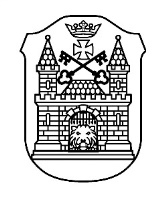 RĪGAS 1. KRISTĪGĀ PAMATSKOLAA. Deglava iela 3, Rīga, LV-1009,  tālrunis 67474613, e-pasts r1krps@riga.lvIEKŠĒJIE NOTEIKUMIRīgā14.03.2022.								Nr. VSKR-22-3-ntsKārtība, kādā tiek veikta informācijas apmaiņa ar vecāku, pilngadīgo izglītojamo vai atbildīgo amatpersonuIzdoti saskaņā ar Valsts pārvaldesiekārtas likuma 72. panta otro daļu unMinistru kabineta 2021. gada 10. augustanoteikumu Nr. 528 “Vispārējās izglītības iestāžu unprofesionālās izglītības iestāžu pedagoģiskā procesaun eksaminācijas centru profesionālās kvalifikācijasieguves organizēšanai obligāti nepieciešamādokumentācija” 2.12. apakšpunktuVispārīgie jautājumiKārtība, kādā tiek veikta informācijas apmaiņa ar izglītojamo likumiskajiem pārstāvjiem (turpmāk – vecāki), pilngadīgo izglītojamo vai atbildīgo amatpersonu (turpmāk – kārtība) nosaka Rīgas 1. Kristīgās pamatskolas (turpmāk – izglītības iestāde) informācijas apmaiņas ar vecāku, pilngadīgo izglītojamo vai atbildīgo amatpersonu (turpmāk – izglītojamā pārstāvis) mērķus, uzdevumus, informācijas apmaiņas jomas, formas, izmantojamos kanālus un organizāciju.Kārtība ir saistoša izglītojamajiem, izglītojamo pārstāvjiem, izglītības iestādes nodarbinātajiem un citām personām, kuras ir tieši saistītas ar izglītības iestādes ikdienas darbu.Apmainoties ar informāciju, gan izglītojamo pārstāvji, gan izglītības iestādes darbinieki ievēro sabiedrībā pieņemtās pieklājības normas, neaizskarot otra cilvēka godu un cieņu.Kārtības mērķi un uzdevumiSekmēt informācijas apmaiņu starp izglītības iestādi un izglītojamo pārstāvjiem, lai nodrošinātu izglītības, audzināšanas un karjeras izglītības programmu kvalitatīvu īstenošanu.Veicināt izglītības iestādes un izglītojamo pārstāvju veiksmīgu sadarbību.Noteikt informācijas apmaiņas kanālus, lai ātri un efektīvi risinātu aktuālus jautājumus.Informēt izglītojamo pārstāvjus par izglītības iestādes darbu.Informācijas apmaiņas jomasInformācijas apmaiņa starp izglītības iestādi un izglītojamā pārstāvi veicama šādās jomās:mācību saturs;mācīšana un mācīšanās;izglītojamo sasniegumi;izglītības kvalitātes nodrošināšana;atbalsta sniegšana izglītojamajiem;tikšanās ar pedagogiem un izglītības iestādes vadību;priekšlikumu izteikšana, sadarbības veicināšana;izglītības iestādes iekšējā kārtība un darba organizācija;izglītības iestādes vides uzlabošana;ārpusklases pasākumu organizēšana un norise;resursu izmantošana;izglītojamo drošības nodrošināšana;izglītojamo saslimšana, negadījumi, traumas;izglītojamo kavējumi;izglītojamo pārkāpumi;rīcība nestandarta situācijās.Informācijas apmaiņas formas un kanāliInformācijas apmaiņu starp izglītības iestādi un izglītojamā pārstāvi iespējams veikt šādās formās:elektroniski;telefoniski;klātienē;papīra formā (iesniegumi, pasts, izglītojamā dienasgrāmata (1. – 4. klasēs), info stends).Elektroniski informācijas apmaiņu starp izglītības iestādi un izglītojamā pārstāvi iespējams veikt:ar E-klases starpniecību;rakstot uz skolas oficiālo e-pasta adresi r1krps@riga.lv vai individuāli uz pedagogu vai izglītojamo e-pasta adresēm;Teams, WhatsApp un citās videokonferenču platformās (pēc iestādes aicinājuma);aizpildot izglītības iestādes nosūtītās aptaujas, anketas utt.;iegūstot nepieciešamo informāciju izglītības iestādes mājaslapā;Telefoniski informācijas apmaiņu starp izglītības iestādi un izglītojamā pārstāvi iespējams veikt:sazvanoties;sarakstoties WhatsApp u.c. mobilajās lietotnēs, kuras izglītības iestādes klases audzinātāji noteikuši par ātro saziņas kanālu;ar īsziņu palīdzību.Klātienē informācijas apmaiņu starp izglītības iestādi un izglītojamā pārstāvi iespējams veikt:norunājot individuālu klātienes tikšanos;izglītības iestādes organizētās sapulcēs, sēdēs;izglītības iestādes organizētās atklātajās stundās un nodarbībās;mācību priekšmetu dienā.Papīra formā informācijas apmaiņu starp izglītības iestādi un izglītojamā pārstāvi iespējams veikt:iesniedzot rakstiskus iesniegumus, priekšlikumus utt. papīra formā klātienē vai ar pasta starpniecību;izmantojot izglītojamā dienasgrāmatu (1. – 4. klasēs);iegūstot nepieciešamo informāciju pie skolas ziņojumu dēļa;aizpildot izglītības iestādes izsniegtās aptaujas, anketas utt.;ar informatīvu vēstuļu, bukletu u.c. izdales materiālu palīdzību;iegūstot nepieciešamo informāciju no izglītības iestādes mājas lapas.Izglītības iestāde izvēlas katrai situācijai atbilstošāko un efektīvāko informācijas apmaiņas formu, kā arī vienu vai vairākus kanālus.Nepieciešamības gadījumā izglītības iestāde var izmantot arī citas informācijas apmaiņas formas un kanālus. Informācijas apmaiņas organizācija Oficiālais saziņas veids ar izglītības iestādi ir E-klase.Izglītības iestāde sniedz izglītojamo pārstāvjiem informāciju aktuālajās informācijas apmaiņas jomās.Informāciju izglītojamo pārstāvjiem sniedz klases audzinātājs, mācību priekšmetu skolotāji, direktors, direktora vietnieki izglītības jomā un atbalsta personāls atbilstoši izvēlētajai informācijas apmaiņas formai.Komentārus par izglītojamā sasniegumiem un saņemto informāciju, kā arī priekšlikumus izglītības iestādes darba organizācijas uzlabošanai izglītojamo pārstāvji var izteikt pedagogiem, atbalsta personālam un izglītības iestādes vadībai un Skolas padomei atbilstoši izvēlētajai informācijas apmaiņas formai. Direktore											I. GaileKarlsberga67474613